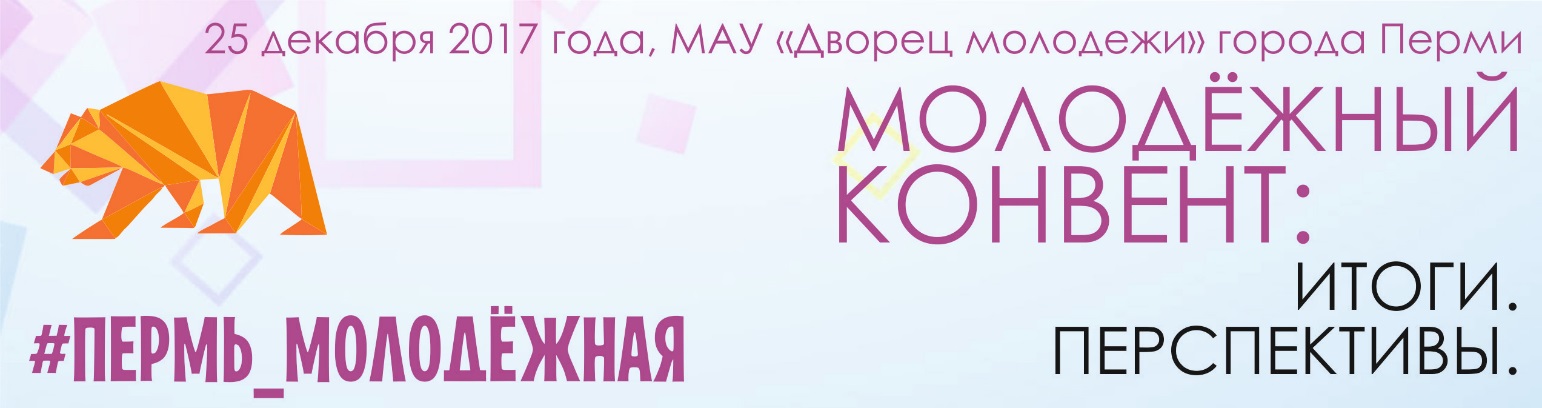 ПРОГРАММАДата проведения: 25 декабря 2017 г.Место проведения: Дворец молодежи г.Пермиул. Петропавловская, д.18515.00 Открытие молодежного конвента «Итоги.Перспективы»ауд. 104 (2 этаж)15.10 Спич-сессия «Молодежные инициативы: Вижу. Могу. Делаю»ауд. 104 (2 этаж)16.00 Работа площадок «Молодежная экспертиза проектов»        - Площадка «Большой молодежный фестиваль»   ауд. 203 (2 этаж)- Площадка «Молодежный медиа-центр»   Пермский бизнес-инкубатор (проход через 1 этаж Дворца молодежи)- Площадка «Добровольчество»   ауд. 104 (2 этаж)- Площадка «Международное молодежное сотрудничество»   ауд. 200 (2 этаж)- Площадка «Городской конкурс на лучшую организацию работы с молодежью»   ауд. 101 (1 этаж)17.00 Открытый диалог молодежи с Главой г. Перми Д.И.Самойловымауд. 104  (2 этаж)18.30 Церемония вручения ежегодной премии «Пермь 20х20», знака «Доброволец города Перми»Фойе (2 этаж)Подать заявку на участие:https://docs.google.com/forms/d/e/1FAIpQLSe40QOerMv_fFVBaTwG0bem5aUTeT1c_ryN6fGH8o8oZTX6Qw/viewformКонтактная информация:Евгения Фофанова, тел. 89082681416 (с 10.00 до 19.00)e_fofanova@mail.ruhttp://dmp.perm.ru